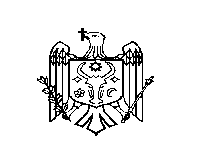 DECIZIE nr. 4/21din 14 septembrie 2017Cu privire la premiereÎn conformitate cu art.16 alin.1, lit. b) al Legii nr.199 din 16.07.2010 cu privire la statutul persoanelor cu funcții de demnitate publică, art.8 alin.2 din Legea nr.355 din 23.12.2005 cu privire la sistemul de salarizare în sectorul bugetar și cu prilejul sărbătorilor naționale „Ziua Independenței” și „Limba Noastră”;În baza art.43 al.(2) şi art.46 din Legea nr. 436-XVI din 28 decembrie 2006 privind administraţia publică locală, Consiliul raional Ştefan Vodă DECIDE:1. Se acordă premiu unic, a câte un salariu de funcție, din contul economiei mijloacelor financiare preconizate pentru retribuirea muncii alocate pentru anul 2017, următoarelor persoane, după cum urmează:Nicolae Molozea, președintele raionului;Vasile Gherman, vicepreședintele raionului;Alexandru Pavlicenco, vicepreședintele raionului.2. Contabilul-şef al aparatului președintelui raionului (Ana Procopovici) va efectua toate calculele și achitările conform prevederilor legislației în vigoare;3. Prezenta decizie întră în vigoare la data adoptării.4. Controlul executării prezentei decizii se pune în sarcină dnei Ina Caliman, șef, direcția finanțe;5. Prezenta decizie se aduce la cunoştinţă:Oficiului teritorial Căuşeni al Cancelariei de Stat;Direcţiei finanțe;Persoanelor nominalizate;Prin publicare pe pagina web și în Monitorul Oficial al Consiliului raional Ştefan Vodă.Preşedintele şedinţei                                                                       Anatolie CalimanSecretarul Consiliului raional                                                                  Ion ŢurcanREPUBLICAMOLDOVACONSILIUL RAIONAL ŞTEFAN VODĂ